Mathematics Vocabulary Progression document (YR-Y6)This document is designed to assist with the teaching of vocabulary across EYFS, KS1 and KS2 and is aligned with the White Rose schemes of learning. This document identifies in which year group vocabulary should be explicitly taught and introduced. However, language should be revisited in subsequent year groups, retrieved regularly and quizzed often to ensure children are consolidating their understanding. Some vocabulary might be introduced earlier (shapes for instance) if necessary or as part of an activity, however this document ensures coverage is progressive.It is expected that key vocabulary is displayed on ‘Maths Learning Walls’ at appropriate times during the academic year and in line with the current topic area being taught within the class and is promoted through mathematical talk in lessons.Number – Number and Place ValueNumber – Number and Place ValueNumber – Number and Place ValueNumber – Number and Place ValueNumber – Number and Place ValueNumber – Number and Place ValueNumber – Number and Place ValueEYFS YRYear 1Year 2Year 3Year 4Year 5Year 6Number:zero number one, to twenty how many …? count, count (up) to, count on (from, to), count back (from, to) count in ones, twos, fives, tens is the same as more, less odd, even few pattern pairSubitiseEqualunequalPlace value:valueonestensdigit the same number as, as many as more, larger, bigger, greater fewer, smaller, less fewest, smallest, least most, biggest, largest, greatest one more, one less,  compare order size first, second, third… twentiethlast, last but one before, after next betweensortrepresentmultiplespartitioningtwenty through to one hundred forwards backwards equal to equivalent to most, least many multiple ofTen more/less, digit, numeral, figure(s), compare, (in) order/a different order, size, value, between, halfway between, above, below, tens, onescount in stepscount in multiplesplace valueestimatecompareNumbers to one hundred, hundreds, partition, recombine, more/lessintervalascendingdescending10 or 100 more10 or 100 lessTenths, hundredths, decimal (places), round (to nearest), thousand more/less than, negative integers, count through zero, Roman numerals I to Cten thousandsone hundred thousandspowers of 10integermillionsten millionsAddition and SubtractionAddition and SubtractionAddition and SubtractionAddition and SubtractionAddition and SubtractionAddition and SubtractionAddition and SubtractionEYFS YRYear 1Year 2Year 3Year 4Year 5Year 6add, more, and make, sum, total, altogether double one more, two more … ten more how many more to make …?how many more is … than …? how much more is …? take away how many are left/left over? how many have gone? one less, two less, ten less … how many fewer is … than …? how much less is …? Number bonds, number line, add, more, plus, make, sum, total, altogether, inverse, double, near double, equals, is the same as (including equals sign), addenddifference Difference between, subtract, take away, minussubtrahend minuend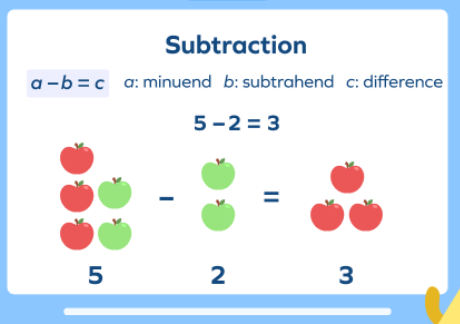 One hundred more Number facts Tens boundaryOne hundred lessCommutativeColumn addition Hundreds boundaryColumn subtractionRemainderinverseEfficient written methodOnes boundary Tenths boundaryOrder of operationsMultiplication and DivisionMultiplication and DivisionMultiplication and DivisionMultiplication and DivisionMultiplication and DivisionMultiplication and DivisionMultiplication and DivisionEYFS YRYear 1Year 2Year 3Year 4Year 5Year 6Odd, even Double,  Share, Pairequalshare equally Group Equal groups Multiplication Multiply, multiply by, repeated addition, array, row, column, double, unequalGrouping arraysharingGroups of Twice Once, twice, three times … ten times Repeated additioncolumn multiplication table MultipleDivideDivisionDivided byCommutativeMultiplicandMultiplier Productmultiplication fact, division factDividendDivisorQuotientremainderinverse, deriveFactorFactor pairs,Common factor composite numbers, prime number, prime factors, square number, cubed number, formal written methodSquared numberCubed numberRemaindersLong multiplicationLong divisionAlgebraAlgebraAlgebraAlgebraAlgebraAlgebraAlgebraEYFS YRYear 1Year 2Year 3Year 4Year 5Year 6formulae linear number sequences algebraically equation unknowns combinations variablesFractions, decimals and percentagesFractions, decimals and percentagesFractions, decimals and percentagesFractions, decimals and percentagesFractions, decimals and percentagesFractions, decimals and percentagesFractions, decimals and percentagesEYFS YRYear 1Year 2Year 3Year 4Year 5Year 6Wholepartparts of a wholeEqual parts, four equal parts halfTwo halvesA quarter, two quartersThree quartersOne thirdEquivalentequivalenceNumeratorDenominatorUnit fractionNon-fractionCompareOrdertenthsEquivalent decimals and fractions, eighth third, sixth fifth, tenth, twentieth proportion, in every, for every decimal, decimal fraction decimal point,  decimal placeTwo decimal placesTenthshundredthsProper fractionsImproper fractionsMixed numbers percentageratio, ProportionThree decimal places,thousandthsDegree of accuracyRecurring decimalRatio and ProportionRatio and ProportionRatio and ProportionRatio and ProportionRatio and ProportionRatio and ProportionRatio and ProportionRatio and ProportionEYFS YRYear 1Year 2Year 3Year 4Year 5Year 6Year 6relative size missing values integer multiplication percentages scale factor unequal sharing & groupingrelative size missing values integer multiplication percentages scale factor unequal sharing & groupingMeasurement - measure and lengthMeasurement - measure and lengthMeasurement - measure and lengthMeasurement - measure and lengthMeasurement - measure and lengthMeasurement - measure and lengthMeasurement - measure and lengthMeasurement - measure and lengthEYFS YRYear 1Year 2Year 3Year 4Year 5Year 5Year 6MeasureWide(er)Narrow(er)CompareLong(er)(est)Short(er)(est)lengthcompareStandard unitsEstimateOrderRecord resultsCentimetre cmMetre mMillimetre mmperimeterKilometre kmRectilinear figureareaDecimal notationScalingMetric unitsImperial unitsInchesCompound shapeIrregular shapesSquare centimetresSquare metresDecimal notationScalingMetric unitsImperial unitsInchesCompound shapeIrregular shapesSquare centimetresSquare metresConversionMilesFormulaefeetMeasurement - height, weight, capacityMeasurement - height, weight, capacityMeasurement - height, weight, capacityMeasurement - height, weight, capacityMeasurement - height, weight, capacityMeasurement - height, weight, capacityMeasurement - height, weight, capacityEYFS YRYear 1Year 2Year 3Year 4Year 5Year 6HeightTall(er)(est)Short(er)(est)Weigh(t)Heavy/lightHeavier thanLighter thanBig/bigger/biggestFull/emptyMore thanLess thanHalfHalf fullMassVolumecapacityKilogram kgGram gQuarter fullThree quarters fullLitres lMillilitres mlTemperatureCelsiusCubic centimetrePoundspintsCubic metreCubic millimetreCubic kilometreGallonsStonesouncesMeasurement -TimeMeasurement -TimeMeasurement -TimeMeasurement -TimeMeasurement -TimeMeasurement -TimeMeasurement -TimeEYFS YRYear 1Year 2Year 3Year 4Year 5Year 6TimeQuickerSlowerEarlierLaterBeforeAfterFirstNextTodayTomorrowMorning AfternoonEveningDay WeekHourminutesChronological orderDays of the weekMonths of the yearMonthYearO’clockHalf pastsecondIntervals of timeQuarter past/todurationAnalogue clockRoman numerals12-hour clock24-hour clocka.m/p.mnoonmidnightleap yeardigitalconvertMeasurement - moneyMeasurement - moneyMeasurement - moneyMeasurement - moneyMeasurement - moneyMeasurement - moneyMeasurement - moneyEYFS YRYear 1Year 2Year 3Year 4Year 5Year 6MoneyCoinsNotesPounds £Pence pValuechangeGeometry – properties of shape and position/directionGeometry – properties of shape and position/directionGeometry – properties of shape and position/directionGeometry – properties of shape and position/directionGeometry – properties of shape and position/directionGeometry – properties of shape and position/directionGeometry – properties of shape and position/directionEYFS YRYear 1Year 2Year 3Year 4Year 5Year 62-d shapesRectangleoblongSquareCircleTriangleCharacteristics3-d shapesCuboidCubeConeSphereCurvedStraight]flat]OverUnderBetweenAroundThroughOnIntoNext toBehindBeneathOrderRepeatPatternsOn top ofSidesCornersPropertiesPyramidFacesPositionDirectionMovementWhole turnHalf turnQuarter turnThree quarter turnPentagonHexagonLine of symmetryPropertiesCylinderEdgesVerticesVertexClockwise/AnticlockwiseStraight lineRotationArrangesequencesRight-angle triangleHeptagonOctagonPolygonPropertiesPrismOrientations’AngleAcute angleObtuse angleTurnRight angleHalf turnThree quarters of a turnGreater than a right angleLess than a right angleHorizontal linesVertical linesPerpendicularparallelIsoscelesEquilateralScaleneTrapeziumRhombusParallelogramKiteGeometric shapesQuadrilateralsCo-ordinatesFirst quadrantGrid TranslationPlotaxisRegular polygonIrregular polygonReflex angleDegreesOne whole turnAngles on a straight lineAngles around a pointVertically oppositeMissing anglesReflectionRadiusDiameterCircumferenceDimensionsFour quadrantsCo-ordinate planeStatisticsStatisticsStatisticsStatisticsStatisticsStatisticsStatisticsEYFS YRYear 1Year 2Year 3Year 4Year 5Year 6PictogramTally chartBlock diagramCategorySortingTotallingComparingHorizontal verticalTableBar chartOne-step problemTwo-step problemTime graphDiscrete dataContinuous dataLine graphComparison problemSum problemDifference problemCalculateinterpretTimetableTwo-way tablePie chartMeanaverage